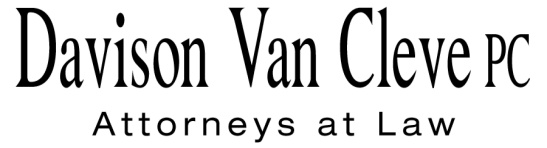 TEL (503) 241-7242     ●     FAX (503) 241-8160     ●     mail@dvclaw.comSuite 400333 SW TaylorPortland, OR 97204April 17, 2014Via E-Mail and Federal ExpressMr. Steven V. KingExecutive Director and SecretaryWashington Utilities and Transportation CommissionP.O. Box 472501300 S. Evergreen Park DriveOlympia, WA 98504-7250Re:	WUTC Investigation Regarding Reliability	Docket No. UE-121680Dear Mr. King:		Boise White Paper, L.L.C., as a party to the above-referenced proceeding, hereby serves notice that its name has changed to Packaging Corporation of America (“PCA”).  PCA requests that the service list in the above-referenced docket be updated to reflect the name change.  Please note that counsel of record for PCA in the above-referenced docket will remain the same. 	            Thank you for your assistance.  If you have any questions, please do not hesitate to contact our office.Sincerely,/s/ Jesse O. GorsuchJesse O. GorsuchEnclosures